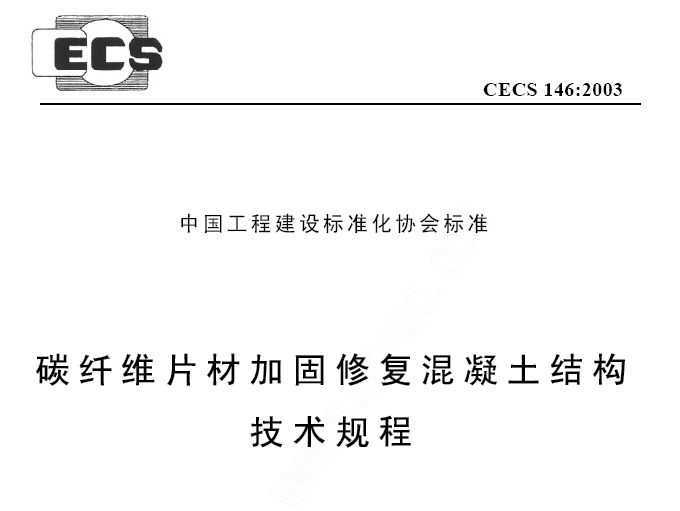        　    　　T/CECS XXX-202X中 国 工 程 建 设 标 准 化 协 会 标 准建筑施工企业数字化管理人员能力要求Ability  requirements for digital manager of construction companies（征求意见稿）中 国 工 程 建 设 标 准 化 协 会 标 准建筑施工企业数字化管理人员能力要求Ability  requirements for digital manager of construction companies T/CECS*-2023主编单位：中道新职坊科技发展有限公司批准单位：中国工程建设标准化协会施行日期： 2023年  月  日***出版社2023 北 京前    言根据中国工程建设标准化协会《关于印发<2022年第一批协会标准制订、修订计划>的通知》（建标协字[2022]13号）的要求，编制组在广泛调查研究，总结国内外经验和做法，并在广泛征求意见的基础上，制定本标准。本标准共分8章，主要内容包括：建筑施工企业数字化管理人员的基本要求、等级设置、工作要求、能力评价、职业能力权重结构及结果运用等。本标准的某些内容可能直接或间接涉及专利，本标准的发布机构不承担识别这些专利的责任。本标准由中国工程建设标准化协会认证保险与工程采购工作委员会归口管理，由中道新职坊科技发展有限公司负责具体技术内容的解释。执行过程中，如有意见或建议，请反馈给中道新职坊科技发展有限公司（地址：xxx，邮政编码：xx，邮箱：xxx ）。主编单位：参编单位：主要起草人：主要审查人：1  总　 则1.0.1  为引导建筑业企业追求高质量发展，提升建筑施工企业数字化管理人员能力，规范建筑施工企业数字化管理人员的基本要求、等级设置、工作要求、能力评价、职业能力权重结构和能力评价结果运用，制定本标准。1.0.2  本标准适用于建筑施工企业数字化管理人员的岗位能力培养和评价。1.0.3  建筑业企业建筑施工企业数字化管理人员能力评价，除应符合本标准规定外，尚应符合国家现行有关标准和现行中国工程建设标准化协会有关标准的规定。2  术  语2.0.1  建筑施工企业数字化管理人员 digital manager of construction companies使用数字化智能移动管理平台，进行企业的数字化组织管理、沟通管理、平台数字化沟通管理、数字应用开发管理、数据管理等，实现建筑施工企业管理在线化、数字化的人员。3  基本要求3.1  职业道德3.1.1 建筑施工企业数字化管理人员应具备下列职业素养：1 具有社会责任感和良好的职业操守；2 诚实守信，严谨务实；3 爱岗敬业，具有工匠精神；4 遵守相关法律法规、标准和管理规定。3.2  基础知识3.2.1  建筑数字化行业知识包括但不限于：1 建筑数字化现状与前景；2 建筑数字化相关的法律法规、政策文件和标准；3 建筑行业职业病预防控制措施；4 施工技术知识；5 建设工程纠纷主要种类和法律解决途径。3.2.2  管理知识包括但不限于：1 人员管理知识；2 工程项目管理知识；3 组织管理知识；4 财务管理知识。3.2.3  软件与平台知识包括但不限于：1 计算机操作系统应用知识；2 常用办公软件知识；3 软件和平台操作知识；4 互联网应用知识；5 数据与信息管理知识。3.2.4  安全知识包括但不限于：1 安全生产知识；2 网络与个人信息安全知识。4  等级设置4.0.1  依据岗位职责及技能要求，建筑施工企业数字化管理人员从低到高依次划分为三个等级：初级、中级、高级。4.0.2  三个级别依次递进，高级别涵盖低级别能力要求。5  工作要求5.0.1  初级建筑施工企业数字化管理人员工作内容及对应的专业能力要求和理论知识应符合表5.0.1的规定。表5.0.1  初级建筑施工企业数字化管理人员工作要求续表5.0.15.0.2  中级建筑施工企业数字化管理人员工作内容及对应的专业能力要求和理论知识应符合表5.0.2的规定。表5.0.2  中级建筑施工企业数字化管理人员工作要求续表5.0.25.0.3  高级建筑施工企业数字化管理人员工作内容及对应的专业能力要求和理论知识应符合表5.0.3的规定。表5.0.3  高级建筑施工企业数字化管理人员工作要求续表5.0.36  能力评价6.1  培训I  培训学时6.1.1  建筑施工企业数字化管理人员应完成规定学时培训并取得学时证明，培训学时应符合下列要求：1 初级建筑施工企业数字化管理人员应完成60学时的培训；2 中级建筑施工企业数字化管理人员应完成90学时的培训；3 高级建筑施工企业数字化管理人员应完成120学时的培训。6.1.2  每标准学时50分钟。II  培训教师6.1.3  承担初级和中级理论知识、专业能力培训的培训教师应具有相关职业中级及以上专业技术等级证书或相关专业中级及以上技术职称。6.1.4  承担高级理论知识、专业能力培训任务的培训教师应具有相关职业高级专业技术等级证书或相关专业高级技术职称。III  培训场地和设备6.1.5  理论知识和专业能力培训所需场地可为标准教室或网络线上平台。6.1.6 教学仪器设备应包括计算机、网络、软件及智能手机等相关硬件设备。6.2  考核I  申报条件6.2.1  取得初级培训学时证明，并具备下列条件之一者，可申报初级专业技术等级：1 取得工程类相关专业技术员职称或已取得相关专业岗位证书。2 具备工程类相关专业技术从业能力，从事工程类现场施工工作满1年及以上；3 初中及以上学历、中等职业专科学历及以上（或高等职业学校毕业及以上）或具备相关中等职业院校及以上学历（含在读的应届毕业生）；4 技工院校毕业生按国家有关规定申报。6.2.2  取得中级培训学时证明，并具备下列条件之一者，可申报中级专业技术等级：1 取得工程类相关专业技术职称或已取得相关职业岗位证书；2 取得助理工程师职称，从事工程类施工现场管理工作满1年及以上；3 具备大学专科学历及以上，取得初级专业技术等级后，从事工程类施工现场管理工作满1年及以上；4 取得工程类施工现场管理职业岗位证书的相关人员；5 技工院校毕业生按国家有关规定申报。6.2.3  取得高级培训学时证明，并具备下列条件之一者，可申报高级专业技术等级：1 取得工程类相关专业中级及以上技术职称或已取得国家一级、二级注册建造师相关证书；2 独立完成一个及以上工程类项目施工管理工作，从事工程类施工现场管理工作满2年及以上；3 具备大学专科学历及以上，取得相关专业中级技术职称后，从事工程类施工现场管理工作满2年及以上；4 取得工程类施工现场管理职业岗位证书的相关人员，具有现场管理工作满2年及以上；5 技工院校毕业生按国家有关规定申报。II  考核方式6.2.4  考核分为理论知识考试和专业能力考核。6.2.5  理论知识考试以闭卷笔试、机考等方式为主，主要考核从业人员从事本职业应掌握的基本要求和相关知识要求。6.2.6  专业能力考核以开卷实操考试、上机实践等方式为主，主要考核从业人员从事本职业应具备的技术水平。III  合格判据6.2.7  理论知识考试、专业能力考核均实行百分制，成绩皆达60分（含）以上者为合格.6.2.8  考核合格者获得相应专业技术等级证书。IV  监考人员、考评人员与考生配比6.2.9  理论知识考试中的监考人员与考生配比不低于1:15，且每个考场不少于2名监考人员。6.2.10  专业能力考核中的考评人员与考生配比不低于1:5，且考评人员为3人（含）以上单数。V  考核时间6.2.11  理论知识考试时间不少于90分钟。6.2.12  专业能力考核时间应符合下列要求：1 初级不少于90分钟；2 中级不少于100分钟；3 高级不少于120分钟。VI  考核场所设备6.2.13  理论知识考试应在教室内或线上平台进行。6.2.14  专业能力考核应在配备符合相应等级专业技术考核设备和工具（软件）系统等的实训场所、工作现场或线上平台进行。7  职业能力权重结构7.0.1  理论知识权重结构应符合表7.0.1的规定。表7.0.1  理论知识权重结构表7.0.2  专业技能权重结构应符合表7.0.2的规定。表7.0.2  专业技能权重结构表 能力评价结果应用    能力评价结果可作为人员的选拔，岗位要求定义，岗位晋升依据等。用词说明为便于在执行本标准条文时区别对待，对要求严格程度不同的用词说明如下:1  表示很严格，非这样做不可的：正面词采用“必须”，反面词采用“严禁”；2  表示严格，在正常情况下均应这样做的:正面词采用“应”，反面词采用“不应”或“不得”；3  表示允许稍有选择，在条件许可时，首先应该这样做的：正面词采用“宜”，反面词采用“不宜”；4  表示有选择，在一定条件下可以这样做的，采用“可”。中 国 工 程 建 设 标 准 化 协 会 标 准建筑施工企业数字化管理人员能力要求T/CECS XXX-2023条　文　说　明制 定 说 明本标准制定过程中，编制组进行了建筑施工企业数字化管理人员相关标准和文献的研究，对多家建筑施工单位进行了实地调研和交流学习，总结了国内外建筑施工企业数字化管理人员的现状和发展趋势，借鉴了国内外人员评价的做法。本标准编制秉持科学性、规范性、实用性和可操作性的原则，按照建筑施工企业数字化管理人员所从事工作的活动范围不同进行职业技能等级划分，客观、准确地反映其理论知识和技能要求，并能够对职业培训、人才技能鉴定评价和人力资源管理工作进行指导，各等级标准内容和技能要求具体化，便于实施操作。标准力求规范建筑施工企业数字化从业者的从业行为，引导建筑施工企业数字化职业教育培训的方向，为建筑施工企业数字化职业技能鉴定评价提供依据，从而助力壮大建筑施工企业数字化人才队伍。为便于广大技术和管理人员在使用本标准时能正确理解和执行条款规定，《建筑施工企业数字化管理人员能力评价要求》编制组按章、节、条顺序编制了本标准的条文说明，对条款规定的目的、依据以及执行中需注意的有关事项等进行了说明。本条文说明不具备与标准正文同等的法律效力，仅供使用者作为理解和把握标准规定的参考。1 总　 则1.0.1  建筑施工企业数字化管理人员所从事的工作、工作活动范围和工作任务、工作责任、工作性质等决定了建筑施工企业数字化管理人员的能力要求，评价是人员能力保障的重要手段。编写建筑施工企业数字化管理人员能力评价要求，引导、规范、推动建筑施工企业数字化管理人员的培养与评价，满足建筑施工企业对数字化人才的迫切需求，促进建筑施工企业数字化从业人员能力的整体提升，为建筑施工产业数字化转型提供人才保障。1.0.2  本标准适用于建筑施工企业数字化管理人员的岗位能力培养和评价。3 基本要求3.0.1  3.1职业道德是结合建筑施工企业数字化管理人员职业特点，归纳总结出提出的职业道德要求。3.0.2  3.2基础知识是根据建筑施工企业数字化管理人员最基础性的工作内容，提炼出应具备的建筑数字化行业知识、管理知识、软件与平台知识和安全知识。4 等级设置    参照常规的人员能力分类，依据岗位职责及技能要求，将建筑施工企业数字化管理人员分为三个等级：初级、中级和高级。5 工作要求5.0.1  工作要求是本标准的主要组成部分，内容包括不同等级建筑施工企业数字化管理人员的功能分类、工作内容、专业能力要求及理论知识。5.0.2  初级建筑施工企业数字化管理人员侧重于基础性的技能，包括数字化组织管理、数字化沟通管理、平台数字化协同管理、数字应用开发管理和数据管理。5.0.3  中级建筑施工企业数字化管理人员在初级建筑施工企业数字化管理人员的基础上，增加配置和管理组织架构、提供解决方案等技能和相应的理论知识。5.0.4  高级建筑施工企业数字化管理人员更侧重于推动企业全体数字化管理模式创新，推动数字化管理决策。6 能力评价6.0.1  6.1 培训明确了培训的学时、培训教师、场地和设备等培训各方面的要求。6.0.2  6.2 考核规范了考核的申报条件、考核方式、合格判据、监考人员、考评人员与考生配比、考核时间考核场所设备等内容。6.0.3  具体指标均源于实际工作需要和工作经验的总结，为建筑施工企业数字化管理人员能力评价提供支撑。7 职业能力权重结构7.0.1  7职业能力权重结构规定了不同等级的建筑施工企业数字化管理人员基础知识和专业技能的权重结构，有助于建筑施工企业数字化管理人员对职业的理解。7.0.2  理论知识内的知识权重结构是源于3 基本要求和5 工作要求，并结合具体的工作任务内容给出相应指标。7.0.2  专业技能内的专业技能权重结构源于5 工作要求，并结合具体的工作任务内容给出相应指标。8 能力评价结果应用    8 能力评价结果应用，结合实际经验，给出了几种常见的能力评价结果应用方式。功能分类工作内容专业能力要求理论知识1.数字化组织管理1.1实名认证、线上报名1.1.1能根据平台的要求，自主完成实名认证，并绑定个人支付宝。1.1.2能查阅当前项目有关信息，实现打卡考勤，报名抢单等基本操作。1.1.3能及时查看报名项目的动态及进展情况，接受录用，现场报到扫码，进入施工项目。1.1.1数字化组织管理优势。1.1.2通讯录基础知识。1.1.3组织架构知识。1.1.4组织管理权限知识。1.1.5个人账号基础知识。1.数字化组织管理1.2项目打卡考勤、考核单的确认1.2.1能实现项目线上打卡考勤，实际操作。1.2.2能在线申请请假，预支工资，离职申请。1.2.3能使用数字化确认、查看考核单，并能操作申诉功能。1.2.4能使用智能手机、人脸识别、更新通讯录等数据。1.2.1员工管理基础知识。1.2.2考勤基础知识。1.2.3硬件设备操作方法2.数字化沟通管理2.1建立沟通平台2.1.1能建立沟通平台，实现员工、上下级之间在线沟通。2.1.2能建立清晰、友好的沟通界面，分类管理各种沟通群组。2.1.3能操作常用群工具，建立活跃的群沟通氛围。2.1.1数字化沟通原则。2.1.2沟通群组的运营方法。2.数字化沟通管理2.2传递沟通信息2.2.1能通过电话、短信等方式提醒接收者查阅消息。2.2.2能使用在线文字、语音、视频、图片等多种工具开展沟通。2.2.3能使用公告、置顶等多种方法发布群组消息通知。2.2.4能快速检索文件、图片、聊天记录等信息。2.2.5能编辑发布图文混排消息，提高沟通效果。2.2.6能在线发起班组信息，及时通讯，联系到上级主管。2.2.1数字化沟通典型工具。2.2.2数字化沟通方法技巧。2.2.3数字化沟通典型场景。2.数字化沟通管理2.3保障沟通安全2.3.1能根据个人用户需求，配置安全沟通环境。2.3.2能根据群组的用途，配置安全沟通环境。2.3.3能使用加密工具保障个人沟通安全。2.3.1沟通安全的基础知识.2.3.2沟通安全的基本原则。功能分类工作内容专业能力要求理论知识3.平台数字化协同管理3.1人员协同3.1.1能设置自定义标签、分类规则，实现人员检索。3.1.2能通过组织架构关系、部门描述、职责描述等信息，找到相关人员。3.1.3能建立文件协同管理的基础主页，并制订共享规则、权限规则。3.1.1数字化协同的基础知识。3.1.2人员标签管理知识。3.平台数字化协同管理3.2文件协同3.2.1能在线发送文件。3.2.1协同办公基础知识。3.平台数字化协同管理3.3会议协同3.3.1能预约、邀请、发起、维护在线语音、视频会议。3.3.1在线会议的价值。3.平台数字化协同管理3.4工作流协同3.4.1能通过工具记录、查询、共享组织内人员日程和工作安排。3.4.2能在线生成、发送、记录待办工作。3.4.3能使用数字化流程设计的工具，创建在线表单，提升审批协作效率。3.4.4使用日志类工具，创建日志模板，优化组织汇报制度。3.4.1工作协同的基础知识。3.4.2流程的典型类型。3.4.3在线表单与传统表单的区别。3.4.4在线表单配置方法。3.4.5日志模板的配置方法。4.数字应用开发管理4.1选择服务方案4.1.1能根据业务需求，寻找到合适的用工需求。4.1.2能根据需求，发布个人需求意愿。4.1.1 SaaS产品知识。4.数字应用开发管理4.2提供解决方案4.2.1能完成SaaS软件的应用，包括岗位权限、流程测试等。4.2.2能完成个人薪资的查看，周期工资单的确认。4.2.1配置软件的基础知识。4.2.2自建应用的初级知识。4.数字应用开发管理4.3建立业务平台4.3.1能够推广平台的广泛使用，使用个人邀请二维码功能。4.3.2能实现完全线上找项目，实现线上沟通等功能，减少线下沟通渠道。4.3.1数字化平台基础知识。4.3.2支付宝应用相关知识。5.数据管理5.1采集数据5.1.1能够查看历史项目周期结算单、周期工资单。5.1.2能发现数据采集时的报错和异常问题。5.1.1数据收集知识。5.1.2数据采集方法。5.数据管理5.2分析数据5.2.1能利用软件自带的数据功能，导出自动生成的数据报表、图形报表。5.2.2能够制订推送规则，将数据报表推送给使用者5.2.1数据分析工具知识数据可视化基础知识。功能分类技能技能分类理论知识1.数字化组织管理1.1配置组织架构1.1.1能够创建项目，发布需求，完成项目人员招聘。1.1.2能够录用、分配录用人员的班组。1.1.3设置打卡考勤，编辑打卡考勤。1.1.1组织架构的典型模式。1.1.2关联组织知识。1.1.3组织权限的应用知识权限的设置办法。1.数字化组织管理1.2管理组织架构1.2.1能够配置考勤模式，实现多时段、多班组考勤。1.2.2能操作培训相应班组人员及工人。1.2.3能操作薪资设置，实现薪资管理明了化。1.2.4能够对下级做到维度考核，考评的数据真实有效。1.2.1数字化管理的知识。1.2.2考勤管理知识。1.2.3培训人员知识。1.2.4薪酬管理知识。1.2.5绩效管理知识。2.数字化沟通管理2.1建立沟通平台2.1.1能够线上推送消息功能，及时沟通施工管理过程中的相关问题。2.1.2能够建立不同班组间的沟通群组，达到线上线下无间隙沟通。2.1.1沟通管理的知识。2.1.2推送信息基础知识。2.数字化沟通管理2.2传递沟通信息2.2.1能够组建群组沟通，配置群班组负责人，及时推送有关消息。2.2.2能建立专属用途的沟通消息组，提升沟通效率。2.2.3能组合多种沟通工具，实现信息高效传递。2.2.1群组创建基础知识。2.2.2消息推送知识。2.2.3数字化沟通典型场景。2.数字化沟通管理2.3保障沟通安全2.3.1能通过项目配置群聊，规避不同班组间的信息泄密。2.3.2能加密组织沟通信息。2.3.3能纠正和防范沟通风险。2.3.1沟通环境的重要性。2.3.2各类沟通界面的管理。3.数字化协同管理3.1文件协同3.1.1能按部门、项目、需求、班组等分类管理相关文件。3.1.2能建立各要求及整改文件的上传下达，及时有效做到项目全过程管理。3.1.3能建立分层、分角色的文档权限体系。3.1.1常用电子化文件工具。3.1.2文件管理的基础知识。功能分类技能技能分类理论知识3.2会议协同3.2.1能够有效组织现场日会、周会、月会的召开与完成。3.2.2能为大规模、跨班组、线上提供会议。3.2.1会议会控知识。3.2.2会议线上操作方法。3.3工作流协同3.3.1能分析、管理在线化施工管理审批流程。3.3.2能对流程梳理分析，完善项目整条进行权限管理。3.3.1制度、流程、组织相关知识。3.3.2流程管理、审批管理。4.数字化应用管理4.1选择服务方案4.1.1能分析业务需求，创建项目、发布需求。4.1.2能根据项目不同时期的施工需要，制定不同的需求信息。4.1.1需求分析的具体方法。4.1.2匹配需求方法。4.数字化应用管理4.2提供解决方案4.2.1能通过平台快速发布信息。4.2.2能制订不同时期的用工需求方案。4.2.3能制订较为合理的需求成本计划。4.2.4能制定较为特色的需求信息，匹配项目需求。4.2.1创建项目操作。4.2.2发布需求操作。4.2.3招聘管理操作知识。4.2.4项目人员计划知识。4.2.5人员考核维度理念。4.数字化应用管理4.3建立业务平台4.3.1能建设数字化信息资源，实现数字化的招聘、考核、薪资等。4.3.2能够根据项目需求，有效发布项目用工管理系统，实现全流程数字化用工管理。4.3.3能够完善项目数字化管理，实现人员管理、进度管理、薪资管理自动化。4.3.1数字化管理师知识。4.3.2数字化管理知识。4.3.3数字化财务管理知识。4.3.4数字化项目管理知识。4.3.5数字化供应链管理知识。4.数字化应用管理4.4提供项目跟踪服务4.4.1能与公司项目管理人员，沟通项目信息。4.4.2能及时反馈项目用工人员变化及需求变化。4.4.3能日常反馈数字化使用情况及问题，确保使用顺畅。4.4.1使用督促的方法。4.4.2使用情况调查的方法。4.4.3问题整理的方法。5.数据管理5.1采集数据5.1.1能根据需求选择数据收集整理。5.1.2能自建独立页面的表单，收集个性化需求的数据。5.1.3能解决数据采集中的滞后、不准确等问题。5.1.1数据库基础知识。5.1.2在管理中数据时效性和准确性知识。5.数据管理5.2分析数据5.2.1能建立数据分析看板，进行实时、有效、精准的数据结果展示。5.2.2能建立跨部门、跨业务的数据联动模式，实现数据上下游互联互通互操作。5.2.3能使用系统组件建立分析数据模型。5.2.1管理者数据驾驶舱、可视化数据看板知识。5.2.2数据表单关联、数据接口知识。功能分类技能技能分类理论知识1.数字化管理组织1.1配置组织架构1.1.1能根据项目的实际运行情况，合理分配人员。1.1.2能建立上下游关系，添加企业管理人员，项目管理人员角色。1.1.1产业互联网知识组织行为学知识。1.数字化管理组织1.2管理组织架构1.2.1能熟悉组织架构，人员岗位、工作职责，为数字化转型提供组织保障。1.2.2能发起战略升级、文化升级，推动数字化组织转型。1.2.3能制订绩效保障方案，设定组织、部门、人员的数字化转型关键指标。1.2.1人员更换知识项目人员分配知识。2.数字化管理平台2.1流程更新2.1.1能发现项目管理中滞后环节，实现流程优化提供建议。2.1.2能制定并提出流程优化的方案，降低时间成本。2.1.3能借助数字化技术，实现数据互联、流程互联。2.1.4能确定流程改造目标，并评估流程改造的价值。2.1.1角色权限知识流程管理知识2.1.2流程审批知识。2.数字化管理平台2.2平台管理2.2.1能组织相关人员与资源，实现数据、账号、平台统一管理。2.2.2能制定数值化管理方案，实现人员管理、进度管理、薪资管理的统一运行。2.2.3能应对常见的网络问题，并维护系统安全运行。2.2.1企业角色操作系统知识数据知识。2.2.2平台业务知识。功能分类技能技能分类理论知识3.数据管理3.1设置数字化管理指标3.1.1能制订项目管理与数字化运行的关键指标。3.1.2能设置关键操作流程与审批权限的关系，改进审批流程。3.1.3在项目管理过程中，能根据现实环境对需求及项目计划进行优化。3.1.1数据指标的方法。3.1.2优化指标的方法。3.1.3施工管理的知识。4.咨询服务4.1推动数字化管理决策4.1.1能基于现实项目管理现状，针对性地提出可行性方案。4.1.2能推动企业全体数字化管理模式，实现企业数字化转型决策。4.1.1数字化与业务关联知识。4.1.2数字化与决策关联知识。专业技术等级项目专业技术等级项目初级（%）中级（%）高级（%）基本要求职业道德555基本要求基础知识201510相关知识要求数字化组织管理201520相关知识要求数字化沟通管理1510—相关知识要求数字化协同管理1510—相关知识要求数字化应用开发管理1525—相关知识要求数据管理102020相关知识要求数字化平台管理——20相关知识要求咨询服务——25合计合计100100100专业技术等级项目专业技术等级项目初级（%）中级（%）高级（%）专业技能要求数字化组织管理252025专业技能要求数字化沟通管理2515—专业技能要求数字化协同管理2020—专业技能要求数字化应用开发管理1025—专业技能要求数据管理202020专业技能要求数字化平台管理——25专业技能要求咨询服务——30合计合计100100100